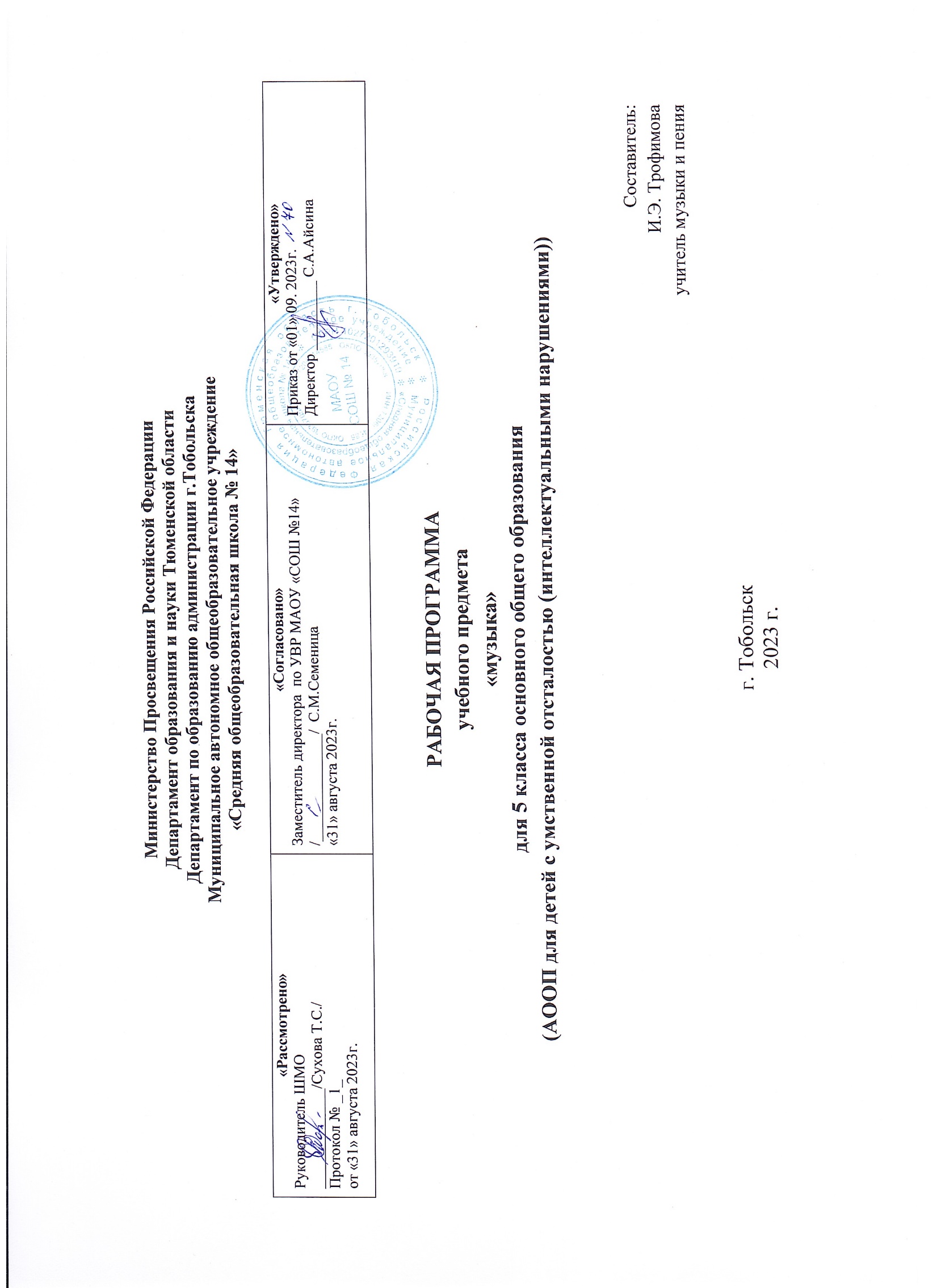 1.Пояснительная запискаАдаптированная рабочая программа по учебному предмету «Музыка» составлена на основе следующих нормативно-правовых документов:Федерального закона РФ № 273 – ФЗ «Об образовании в Российской Федерации»; Приказ Министерства просвещения РФ от 24 ноября 2022 г. № 1026 "Об утверждении федеральной адаптированной основной общеобразовательной программы обучающихся с умственной отсталостью (интеллектуальными нарушениями)";санитарных правил СП 2.4.3648-20 «Санитарно-эпидемиологические требования к организациям воспитания и обучения, отдыха и оздоровления детей и молодежи» от 28.09.2020 г.Программа разработана на основе «Программы специальных (коррекционных) образовательных учреждений VIII вида 1 - 9  классы» под редакцией  В. В.Воронковой, 2019 г.Целью реализации основной образовательной программы общего образования обучающихся с умственной отсталостью (интеллектуальными нарушениями) 5 класса общего образования по учебному предмету «Музыка» является:  усвоение содержания учебного предмета «Музыка» и достижение обучающимися результатов изучения в соответствии с требованиями, установленными Федеральным государственным образовательным стандартом образования обучающихся с умственной отсталостью (интеллектуальными нарушениями) общего образования обучающихся с умственной отсталостью (интеллектуальными нарушениями) 5 класса общего образования и Адаптированной основной общеобразовательной программы обучения для обучающихся с легкой умственной отсталостью (интеллектуальными нарушениями) МАОУ СОШ №14.Программа рассчитана на  34 часа, со следующим распределением часов: 1 час в неделю.Цель и задачи курса:Основная цель курса: овладение детьми музыкальной культурой, развитие музыкальности учащихся.Задачи курса:Образовательные:-формировать знания о музыке с помощью изучения произведений различных жанров, а также в процессе собственной музыкально-исполнительской деятельности;-формировать музыкально-эстетический словарь;-формировать ориентировку в средствах музыкальной выразительности;-совершенствовать певческие навыки;-развивать чувство ритма, речевую активность, звуковысотный слух, музыкальную память и способность реагировать на музыку, музыкально-исполнительские навыки.Воспитывающие:-помочь самовыражению умственно отсталых школьников через занятия музыкальной деятельностью;-способствовать преодолению неадекватных форм поведения, снятию эмоционального напряжения;-содействовать приобретению навыков искреннего, глубокого и свободного общения с окружающими, развивать эмоциональную отзывчивость;-активизировать творческие способности.Основные направления коррекционной работы: корригировать отклонения в интеллектуальном развитии; корригировать нарушения звукопроизносительной стороны речи.Технологии обучения: традиционное обучение, активное обучение (индивидуализация обучения), информационно-коммуникативные технологии, здоровьесберегающие технологии.Формы организации образовательного процесса: основной формой организации процесса обучения музыке и пению является урок. Ведущей формой работы учителя с учащимися на уроке является фронтальная работа при осуществлении дифференцированного и индивидуального подхода.Виды и формы контроля:Формы контроля: фронтальные, индивидуальные, групповые.В планировании учебного материала используются следующие типы уроков:-урок изучения нового материала;-урок закрепления знаний;-обобщающий урок;-комбинированный урок.Педагогические технологии, средства обучения (в том числе электронные), используемые в работе для достижения требуемых результатов обучения: традиционное обучение, активное обучение (индивидуализация обучения), информационно-коммуникативные технологии, здоровьесберегающие технологии.Формы контроля достижений учащихся:Виды контроля: самоконтроль; контроль учителя.Результаты освоения учебного предмета: результаты обучения представлены в Требованиях к уровню подготовки школьников, которые содержат следующие компоненты: знать/понимать – перечень необходимых для усвоения каждым учащимся знаний; уметь – перечень конкретных умений и навыков.Межпредметные связи:Физкультура. Ритмика. Введение в программу уроков музыки движения под музыку предполагает использование умений и навыков, получаемых учащимися на уроках физкультуры. К ним относятся: основная стойка, маршировка, ходьба с замедлением и ускорением, с остановкой; построение и движение колонной; положение и движение рук: вниз, вперед, в стороны, вверх; на пояс, к плечам, перед грудью; движения кистями и пальцами рук; поочередное движение рук; повороты туловища направо, налево; повороты головы.Изобразительное искусство. На уроках изобразительного искусства дети получают различные художественные впечатления, приобретают опыт эстетического восприятия произведений; у них развивается способность отзываться на прекрасное в окружающем мире, замечать особенности природы в разное время года; чувствовать настроения в природе (радостные, грустные, спокойные, оживленные); учащиеся знакомятся с особенностями сказочно-фантастического изображения; получают представление о народно-художественном творчестве - все это способствует и более полному восприятию музыки.Чтение. Развитие речи. На уроках чтения и развития речи дети через художественные произведения (стихи, рассказы) знакомятся с различными явлениями окружающей жизни, некоторыми особенностями жанра сказки (элементы чудесного, фантастического), что помогает им полнее, глубже воспринимать аналогичные явления, отраженные в музыкальных произведениях. При восприятии и исполнении музыкальных произведений применяются полученные на уроках чтения знания и навыки работы над текстом; умение ответить на вопросы о прочитанном и о своих наблюдениях, делить текст на законченные по смыслу части, выделять основное в содержании части и произведении в целом.2. Общая характеристика учебного предмета.Музыкальное воспитание и обучение является неотъемлемой частью учебного процесса в специальном (коррекционном) общеобразовательном учреждении VIII вида.Музыка формирует вкусы, развивает представления о прекрасном, способствует эмоциональному познанию объектов окружающей действительности, нормализует многие психические процессы, является эффективным средством преодоления невротических расстройств, свойственных учащимся специальных учреждений.Содержание программного материала уроков состоит из теоретического материала, различных видов музыкальной деятельности, музыкальных произведений для слушания и исполнения, вокальных упражнений. Основу содержания программы составляют произведения отечественной (русской) музыкальной культуры: музыка народная и композиторская; детская, классическая, современная.В программу включены следующие разделы: пение, слушание музыки, элементы музыкальной грамоты.Раздел Пение включает произведения для формирования вокально-хоровых навыков и умений учащихся в зависимости от уровня певческого развития по годам обучения. Классика, фольклор, современная (зарубежная и отечественная) песня - основа формирования вокально-хорового репертуара классного хора.В работе с солистами и при инсценировании песен внимание учителя направляется на чистоту интонации, строя и ансамбля. Пение без сопровождения способствует выработке стройности и чистоты интонации, красоты звука, ансамблевого чувства, воспитывает привычку к слуховому самоконтролю. Задача творческого раскрытия образа песни является главной и подчиняет себе вокально-технические приемы исполнения. В формировании устойчивого интереса к хоровому пеню значительную роль играет  концертное исполнение песен.Обучение учащихся старших классов сопряжено с определенными трудностями мутационного периода, значительно осложняющего их участие в хоровом пении. Школьникам не рекомендуется громко петь.В разделе Слушание музыки важным является создание благоприятных условий для восприятия музыки: атмосфера концертного зала, доверительное общение со сверстниками и учителем. Опыт слушания учащимися высокохудожественной музыки, накопленный в младших классах, является основой, на которой осуществляется дальнейшее изучение музыкального материала.Пьесы для слушания способны выполнять несколько функций:-в качестве объекта восприятия и обсуждения;-в виде вокальных упражнений (наиболее яркие, доступные для пения мелодии);-как материал музыкальных викторин;-как материал для индивидуальных заданий творческого характера (изготовление рисунков, поделок на тему произведения, написание небольших сочинений, рассказов о музыке);-в виде музыкального сопровождения танцевально-ритмической деятельности, инсценировок сказок, ролевых игр и т. д.Раздел Элементы музыкальной грамоты содержит основной минимум знаний о музыке и музыкальной деятельности.5 классУчащиеся должны знать:-наизусть 8 - 10 песен;-примерное содержание прослушанных музыкальных произведений;-размеры музыкальных произведений (2/4, ¾, 4/4);-музыкальные длительности, паузы (долгие, короткие);-значение музыки в жизни, трудовой деятельности и отдыхе людей;-народные музыкальные инструменты и их звучание (домра, мандолина, баян, гусли, свирель, гармонь, трещотка, деревянные ложки, бас-балалайка.Учащиеся должны уметь:-самостоятельно начинать пение после вступления;-осмысленно и эмоционально исполнять песни ровным свободным звуком на всем диапазоне;-контролировать слухом собственное исполнение и пение окружающих;-применять полученные навыки выразительного пения при художественном исполнении музыкальных произведений (смысловые и логические ударения, паузы, темп, динамические оттенки);-использовать в самостоятельной речи музыкальные термины, давать им элементарную характеристику, принимать активное участие в обсуждении содержания прослушанного произведения;-адекватно оценивать собственное исполнение и пение сверстников.3. Описание места учебного предмета в учебном планеСогласно учебному плану на изучение предмета «Музыка» в 5 классе отводится 34 часа из расчета 1 ч в неделю.Количество часов:5 класс4. Описание ценностных ориентиров содержания учебного предмета.-патриотизм - любовь к Родине, своему краю, своему народу, служение Отечеству;-семья - любовь и верность, забота, помощь и поддержка, равноправие, здоровье, достаток, уважение к родителям, забота о старших и младших, забота о продолжении рода;-личность - саморазвитие и совершенствование, смысл жизни, внутренняя гармония, самопринятие и самоуважение, достоинство, любовь к жизни и человечеству, мудрость, способность к личностному и нравственному выбору;-труд и творчество - уважение к труду, творчество и созидание, целеустремленность и настойчивость, трудолюбие;-традиционные религии - представления о вере, духовности, религиозной жизни человека, ценности религиозного мировоззрения, толерантности, формируемые на основе межконфессионального диалога;-искусство и литература - красота, гармония, духовный мир человека, нравственный выбор, смысл жизни, эстетическое развитие;-природа - родная земля, заповедная природа, планета Земля, экологическое сознание;-человечество - мир во всем мире, многообразие и уважение культур и народов, прогресс человечества, международное сотрудничество.5. Личностные и предметные результаты освоения учебного предмета.Результаты освоения учебного предмета делятся на две группы.Личностные результаты:-активное включение в общение и взаимодействие со сверстниками на принципах уважения и доброжелательности, взаимопомощи и сопереживания;-проявление положительных качеств личности и управление своими эмоциями, проявление дисциплинированности, трудолюбия и упорства в достижении целей.Предметные результаты:-обучение певческой установке, работа над напевным звучанием на основе элементарного овладения певческим дыханием;-развитие музыкальности учащихся: умение слушать музыку, слухоречевое координирование, точность интонирования;-развитие умения чувствовать характер музыки и адекватно реагировать на музыкальные переживания, воплощенные в ней;-умение различать такие средства музыкальной выразительности, как ритм, темп, динамические оттенки, ладогармонические особенности;-исполнительские навыки.Личностные, предметные результаты освоения предмета «Музыка» оказывают непосредственное влияние на развитие функциональной грамотности школьников.В ходе реализации рабочей программы «Музыка» у обучающихся через освоенные способы деятельности будет сформирована функциональная грамотность, включающая шесть компонентов:Читательская грамотность – способность понимать и использовать тексты, размышлять о них, извлекать информацию из текста, использовать ее в повседневной жизни.Математическая грамотность – способность применять математику в разнообразных практических контекстах.Естественнонаучная грамотность – способность занимать активную гражданскую позицию, использовать естественнонаучные знания для отбора в реальных жизненных ситуациях тех проблем, которые могут быть исследованы и решены с помощью научных методов, для получения выводов, основанных на наблюдениях и экспериментах.6. Содержание учебного предмета.5 классПЕНИЕИсполнение песенного материала в диапазоне: си ре2.Развитие навыка концертного исполнения, уверенности в своих силах, общительности, открытости.Совершенствование навыков певческого дыхания на более сложном в сравнении с 4 классом песенном материале, а также на материале вокально-хоровых упражнений во время распевания.Развитие навыка пения с разнообразной окраской звука в зависимости от содержания и характера песни.Развитие умения выполнять требования художественного исполнения при пении хором: ритмический рисунок, интонационный строй, ансамблевая слаженность, динамические оттенки.Продолжение работы над чистотой интонирования: пропевание отдельных трудных фраз и мелодических оборотов группой или индивидуально.Совершенствование навыка четкого и внятного произношения слов в текстах песен подвижного характера.Развитие вокально-хоровых навыков при исполнении выученных песен без сопровождения.Работа над легким подвижным звуком и кантиленой.Повторение песен, разученных в 4 классе.СЛУШАНИЕ МУЗЫКИОсобенности национального фольклора. Определение жанра, характерных особенностей песен. Многожанровость русской народной песни как отражение разнообразия связей музыки с жизнью народа и его бытом.Закрепление интереса к музыке различного характера, желания высказаться о ней.Снятие эмоционального напряжения, вызванного условиями обучения и негативными переживаниями.Закрепление представлений о составе и звучании оркестра народных инструментов. Народные музыкальные инструменты: домра, мандолина, баян, свирель, гармонь, трещотка, деревянные ложки, бас-балалайка и т. д.Повторное прослушивание произведений из программы 4 класса.МУЗЫКАЛЬНАЯ ГРАМОТАЭлементарное понятие о нотной записи: нотный стан, нота, звук, звукоряд, пауза.Формирование элементарных понятий о размере: 2/4, 3/4, 4/4.Музыкальный материал для пенияI четверть«Моя Россия» — муз. Г. Струве, сл.  Н. Соловьевой.«Из чего наш мир состоит» — муз. Б. Савельева, сл.  М. Танича.«Мальчишки и девчонки» — муз. А. Островского, сл.  И. Дика.«Расти, колосок». Из музыкально-поэтической композиции «Как хлеб на стол приходит» — муз. Ю. Чичкова, сл. П. Синявского.«Учиться надо весело» — муз. С. Соснина, сл.  М. Пляцковского.«Земля хлебами славится». Из музыкально-поэтической композиции «Как хлеб на стол приходит» — муз. Ю. Чичкова, сл. П. Синявского.II четверть«Песенка Деда Мороза». Из мультфильма «Дед Мороз и лето» муз. Е. Крылатова, сл. Ю. Энтина.«Прекрасное далёко». Из телефильма «Гостья из будущего» — муз. Е. Крылатова, сл.  Ю. Энтина.«Большой хоровод» — муз. Б. Савельева, сл.  Лены Жигалкиной и А. Хаита.«Пойду ль я, выйду ль я» — русская народная песня.«Пестрый колпачок» — муз. Г. Струве, сл. Н. Соловьевой.«Наша елка» — муз. А. Островского, сл.  3. Петровой.III четверть«Ванька-Встанька» — муз. А. Филиппа, сл. С. Маршака.«Из чего же» — муз. Ю. Чичкова, сл. Я. Халецкого.«Катюша» — муз. М. Блантера, сл. М. Исаковского.«Когда мои друзья со мной». Из кинофильма «По секрету всему свету» — муз. В. Шаинского, сл. М. Пляцковского.«Нам бы вырасти скорее» — муз. Г. Фрида, ел. Е. Аксельрод.«Лесное солнышко» — муз. и сл. Ю. Визбора.«Облака» — муз. В. Шаинского, сл.  С. Козлова.«Три поросенка» — муз. М. Протасова, сл.  Н. Соловьевой.IV четверть«Бу-ра-ти-но». Из телефильма «Приключения Буратино» — муз. А. Рыбникова, сл.  Ю. Энтина.«Вместе весело шагать» — муз. В. Шаинского, сл. М. Матусовского.«Калинка» — русская народная песня.«Дважды два четыре» — муз. В. Шаинского, сл.  М. Пляцковского.«Летние частушки» — муз. Е. Тиличеевой, сл. 3. Петровой.«Картошка» — русская народная песня, обр. М. Иорданского.Музыкальные произведения для слушанияЛ. Бетховен. «Сурок».Л. Бетховен. «К Элизе».Р. Вагнер. Увертюра к 3 акту. Из оперы «Лоэнгрин».Э. Григ. «Утро». «Танец Анитры». Из музыки к драме Г. Ибсена «Пер Гюнт».И. Штраус. «Полька», соч. № 214.Р. Шуман. «Грезы», соч. 15, № 7.Е. Гаврилин. «Тарантелла». Из балета «Анюта».И. Дунаевский. Увертюра. Из к/ф «Дети капитана Гранта».М. Мусоргский. «Рассвет на Москве-реке». Вступление к опере «Хованщина».С. Никитин, В. Берковский, П. Мориа. «Под музыку Вивальди».А. Петров. «Вальс». Из кинофильма «Берегись автомобиля».«Дорога добра». Из мультфильма «Приключения Маленького-Мука» — муз. М. Минкова, сл. Ю. Энтина.«Песенка для тебя». Из телефильма «Про Красную шапочку» - муз. А. Рыбникова, сл. Ю. Михайлова.Вступление к кинофильму «Новые приключения неуловимых» - муз. Я. Френкеля.Критерии и нормы оценки знаний и умений учащихся по предмету музыка и пение.Оценка «5» ставится, если у ученика есть активное проявление интереса к музыке, непосредственный эмоциональный отклик на нее; высказывания о прослушанном или исполненном произведении; рост исполнительских навыков: знание мелодической линии и текста песни, чистое интонирование или допущены небольшие неточности, ритмически точное исполнение, выразительное пение.Оценка «4» ставится, если у ученика есть проявление интереса к музыке, непосредственный эмоциональный отклик на нее; высказывания о прослушанном или исполненном произведении, но допускаются неточности в исполнении мелодии и текста песни; неконтролируемое пение, есть ритмические неточности; пение невыразительное.Оценка «3» ставится, если ученик не знает текст песни, не попадает в ритм, нет проявления интереса к музыке.7. Основные виды деятельности учащихся на уроке.1. Вокальные упражнения;2. Исполнение песенного материала;3. Знакомство с музыкальной грамотой, жизнью и творчеством композиторов;4. Игры под музыку, музыкальные викторины;5. Слушание музыкальных произведений.8. Описание материально-технического обеспечения образовательного процесса.Учебно-методическое и информационное обеспечение: «Программы специальных (коррекционных) образовательных учреждений VIII вида 1 - 9  классы» под редакцией  В. В.Воронковой, 2013 г.Интернет-ресурсы: Детские электронные книги и презентации - http://viki.rdf.ru/; Единая коллекция - http://collection.cross-edu.ru/catalog/rubr/f544b3b7-f1f4-5b76-f453-552f31d9b164; Российский общеобразовательный портал - http://music.edu.ru/.Технические средства обучения: нетбук, музыкальный центр, синтезатор;Оборудование класса: музыкально-дидактические пособия (аудио- и видео- записи, шумовые музыкальные инструменты).Календарно-тематический план по музыке и пению 5Г класс1 четверть2 четверть3 четверть4 четверть8 часов8 часов10 часов8 часов16 часов16 часов18 часов18 часовМесяц№ урока№ урокаТема раздела/Тема урокаКол-во часовДомашнее заданиеДатаДатаМесяц№ урока№ урокаТема раздела/Тема урокаКол-во часовДомашнее заданиепланфактI четверть (9 часов)I четверть (9 часов)I четверть (9 часов)I четверть (9 часов)I четверть (9 часов)I четверть (9 часов)I четверть (9 часов)I четверть (9 часов)СентябрьСентябрь1Тема раздела: Мелодия3чВыучить песню "Учиться надо весело"02.09.СентябрьСентябрь1И муза вечная со мной.1Выучить песню "Учиться надо весело"02.09.2Повсюду музыка слышна.1Песня «Из чего наш мир состоит»09.09.3Душа музыки – мелодия. Направление мелодии.1Выучить песню "Из чего наш мир состоит"16.09.4Тема раздела: Выразительность музыки5чНарисовать рисунок "Музыка осени"23.09.4Музыка осени.1Нарисовать рисунок "Музыка осени"23.09.5Сила звука. Сильная доля. Изучение понятий ритм, пульс, метр.1Прохлопать ритмический рисунок30.09.ОктябрьОктябрь6Динамические оттенки. Форте – громко. Пиано – тихо.1Выучить песню «Моя Россия» — муз. Г. Струве, сл.  Н. Соловьевой.07.10.7Динамические оттенки. Меце-пиано и меце-форте - не очень громко и не очень тихо.1Выучить песню «Моя Россия» — муз. Г. Струве, сл.  Н. Соловьевой.14.10.8Выразительность музыки. Повторение изученного.1Повторить выученные песни21.10.9Тема раздела: «Музыка моего народа».16чНе задано28.109Черты русской народной песни.1Не задано28.10II четверть (8 часов)II четверть (8 часов)II четверть (8 часов)II четверть (8 часов)II четверть (8 часов)II четверть (8 часов)II четверть (8 часов)II четверть (8 часов)НоябрьНоябрь10Музыка народная и композиторская.1Повторить песню "Прекрасное далеко"11.11.11Музыка композиторская в народном духе.1Выучить песню "Прекрасное далеко"18.11.12Музыка композиторская в народном духе.1Петь песню "Большой хоровод"25.11.ДекабрьДекабрь13Жанры устного русского народного творчества. Колыбельная русская народная песня.1Повторить песню "Колыбельная Медведицы"02.12.14Жанры устного русского народного творчества. Пестушки, прибаутки.1Петь песню "Песенка Деда Мороза"09.12.15Жанры устного русского народного творчества. Пословицы, поговорки, загадки.1Подготовить пословицы, поговорки, загадки о временах года16.12.16Урок-игра "Волшебница зима". Исполнение песен по выбору учащихся.1Петь песню "Наша елка"23.12.17Жанры устного русского народного творчества. Хороводные русские народные песни.1Выучить песню "Из чего же"30.12.III четверть (10 часов)III четверть (10 часов)III четверть (10 часов)III четверть (10 часов)III четверть (10 часов)III четверть (10 часов)III четверть (10 часов)III четверть (10 часов)ЯнварьЯнварь18Жанры устного русского народного творчества. Протяжная лирическая русская народная песня.1Повторить песню "Когда мои друзья со мной"13.01.19Жанры устного русского народного творчества. Обрядовые русские народные песни.1Повторить песню  "Когда мои друзья со мной"20.01.20Жанры русской народной песни. Плясовая русская народная песня, перепляс.1Выучить частушку27.01.ФевральФевраль21Жанры русской народной песни. Частушка, нескладуха,  небылица.1Петь песню "Облака"03.02.22Жанры русской народной песни. Трудовые русские народные песни.1Петь песню "Нам бы вырасти скорее"10.02.МартМарт23Жанры русской народной песни. Солдатские русские народные песни.1Выучить песню "Катюша"17.02.24Жанры русской народной песни. Игровые русские народные песни.1Выучить песню "Катюша"24.02.25Волшебная песнь материнства1Повторить песню  «Мамина улыбка»03.03.26Музыка моего народа. Жанры русской народной песни. Обобщение темы.1Повторить выученные песни10.03.Тема раздела: Музыкальные инструменты России8чВыучить песню "Калинка"17.03.27Оркестр народных инструментов. Состав и звучание.1Выучить песню "Калинка"17.03.IV четверть (8 часов)IV четверть (8 часов)IV четверть (8 часов)IV четверть (8 часов)IV четверть (8 часов)IV четверть (8 часов)IV четверть (8 часов)IV четверть (8 часов)Апрель2828Народные музыкальные инструменты. Гусли, домра, мандолина, бас-балалайка.1Повторить песню "Картошка"07.04.2929Народные музыкальные инструменты. Баян, гармонь.1Выучить песню "Вместе весело шагать"14.04.3030Народные музыкальные инструменты. Свирель, рожок, гуделка, жалейка.1Повторить песню "Бу-ра-ти-но"21.04.3131Народные музыкальные инструменты. Ложки, трещотка, бубен.1Выучить песню "Дважды два четыре"28.04.Май3232Народные музыкальные инструменты Сибири (региональный компонент).1Петь песню "Я рисую море"05.05.3333Народные музыкальные инструменты Сибири (региональный компонент).1Выучить "Летние частушки"12.05.3434Народные музыкальные инструменты. Обобщающий урок1Не задано19.05.